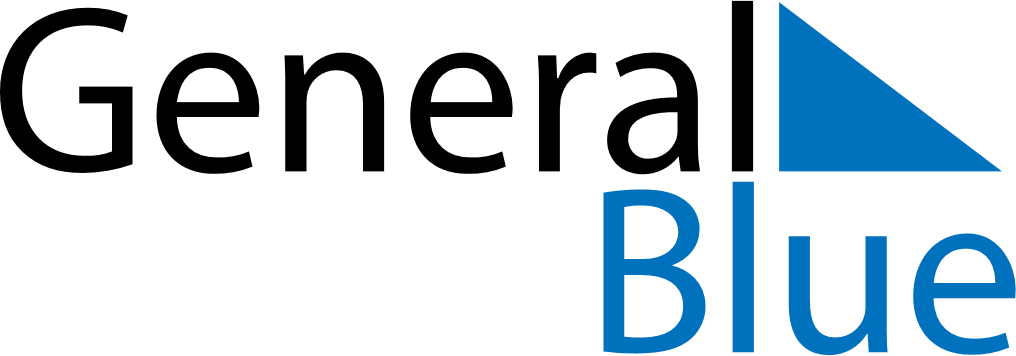 Uganda 2026 HolidaysUganda 2026 HolidaysDATENAME OF HOLIDAYJanuary 1, 2026ThursdayNew Year’s DayJanuary 26, 2026MondayLiberation DayFebruary 16, 2026MondayArchbishop Janan Luwum DayFebruary 18, 2026WednesdayAsh WednesdayMarch 8, 2026SundayInternational Women’s DayMarch 20, 2026FridayEnd of Ramadan (Eid al-Fitr)April 3, 2026FridayGood FridayApril 5, 2026SundayEaster SundayApril 6, 2026MondayEaster MondayMay 1, 2026FridayLabour DayMay 27, 2026WednesdayFeast of the Sacrifice (Eid al-Adha)June 3, 2026WednesdayMartyr’s DayJune 9, 2026TuesdayNational Heroes DayOctober 9, 2026FridayIndependence DayDecember 25, 2026FridayChristmas DayDecember 26, 2026SaturdayBoxing Day